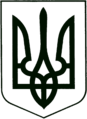 УКРАЇНА
МОГИЛІВ-ПОДІЛЬСЬКА МІСЬКА РАДА
ВІННИЦЬКОЇ ОБЛАСТІВИКОНАВЧИЙ КОМІТЕТ                                                           РІШЕННЯ №310Від 13.09.2022р.                                              м. Могилів-ПодільськийПро надання дозволу на виготовлення проектно-кошторисних документацій на реконструкцію існуючої котельні, яка прибудована до господарської будівлі літ «В» (без зміни геометричних розмірів) за адресою: вул. _______________, ___,м. Могилів-Подільський, Вінницька область          Керуючись ст.ст. 30, 31 Закону України «Про місцеве самоврядування в Україні», ст. 31 Закону України «Про регулювання містобудівної діяльності», Порядком розроблення проектної документації на будівництво об’єктів, який затверджений наказом Міністерства регіонального розвитку, будівництва та житлово-комунального господарства України із змінами від 10.08.2015 року №190, наказом начальника Вінницької обласної військової адміністрації Борзова С.С. від 27.06.2022 року №846 «Про розробку антикризових планів реагування на випадок припинення газопостачання в опалювальному сезоні 2022-2023 років у територіальних громадах області», рішенням виконавчого комітету міської ради від 25.08.2022 року №272 «Про затвердження Антикризового плану реагування на випадок припинення газопостачання в опалювальному сезоні 2022-2023 років у Могилів-Подільській міській територіальній громаді», -виконком міської ради ВИРІШИВ:1. Надати дозвіл комунальному некомерційному підприємству «Могилів-Подільська окружна лікарня інтенсивного лікування» Могилів-Подільської міської ради (Онофрійчук О.В.) (далі - КНП «Могилів-Подільська ОЛІЛ») на виготовлення проектно-кошторисної документації на реконструкцію існуючої котельні, яка прибудована до господарської будівлі літ «В» (без зміни геометричних розмірів) за адресою: вул. __________, ____, м. Могилів-Подільський, Вінницька область. 2. КНП «Могилів-Подільська ОЛІЛ» (Онофрійчук О.В.):2.1. Заключити договір на виготовлення проектно-кошторисних документацій з юридичною особою, яка має у своєму складі відповідних виконавців, що згідно із законодавством одержали кваліфікаційний сертифікат, або фізичною особою, яка згідно з законодавством має відповідні кваліфікаційні сертифікати.2.2. Здійснити фінансування наданих послуг згідно договорів та актів наданих послуг в порядку передбачених чинним законодавством.2.3. Проектно-кошторисні документації подати на розгляд та затвердження виконавчого комітету міської ради.3. Контроль за виконанням даного рішення покласти на першого заступника міського голови Безмещука П.О..Міський голова				                   Геннадій ГЛУХМАНЮК